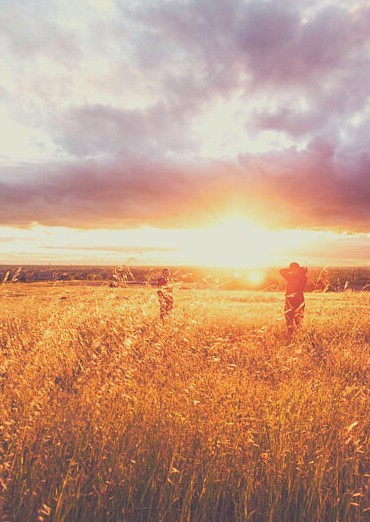 encaminados  aOCT UBRE